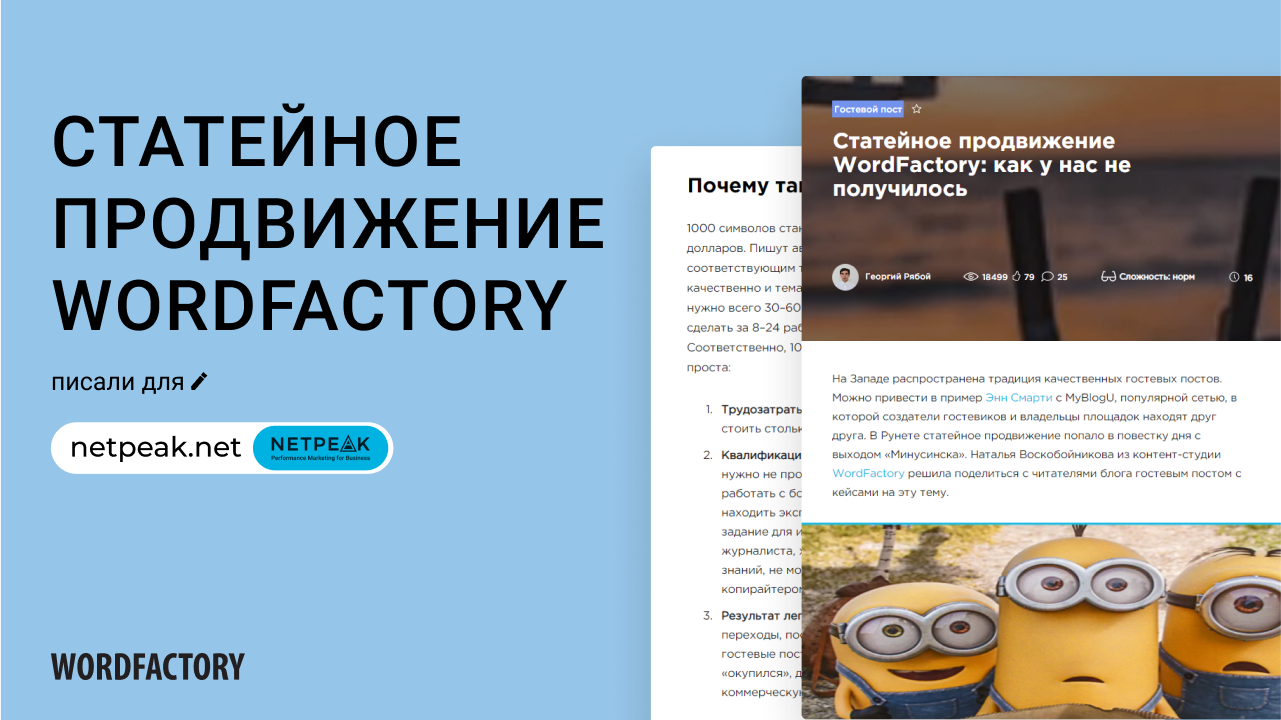 Статейное продвижение WordFactory: как у нас не получилосьЧИТАТЬ СТАТЬЮ